Publicado en  el 12/12/2016 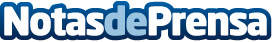 Las maneras de cumplir la legalidad en el comercio electrónicoUn negocio online está sujeto a la normativa mercantil y fiscal aplicable a cualquier otro negocio que no opere en Internet en función de su naturaleza jurídicaDatos de contacto:Nota de prensa publicada en: https://www.notasdeprensa.es/las-maneras-de-cumplir-la-legalidad-en-el Categorias: E-Commerce Ciberseguridad Recursos humanos Consumo http://www.notasdeprensa.es